    桃園市進出口商業同業公會 函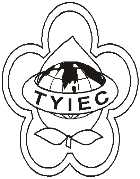          Taoyuan Importers & Exporters Chamber of Commerce桃園市桃園區中正路1249號5樓之4           TEL:886-3-316-4346   886-3-325-3781   FAX:886-3-355-9651ie325@ms19.hinet.net     www.taoyuanproduct.org受 文 者：各相關會員發文日期：中華民國111年1月10日發文字號：桃貿豐字第111009號附    件：隨文主   旨：有關我國輸銷歐盟之含加工乳品之複合性食品加註申請案，業獲歐方核可並公告一事，詳如說明，請查照。說   明：     ㄧ、依據衛生福利部食品藥物管理署111年1月6日FDA食字第1109503426號函辦理。     二、歐盟110年12月28日發布第L464號公報，以Commission Implementing Decision (EU)2021/2315公告，第三國輸歐動物源產品殘留物監控計畫Decision 2011/163/EU修正內容，我國含加工乳品之複合性食品加註業獲納入(附件1)。     三、倘我國食品業者有意輸銷旨掲產品至歐盟，應確保所使用之乳原料確實來自歐盟核可之第三國獲歐盟會員國之登錄廠場，並隨貨檢附私人聲明(private attestation)，始得輸銷。檢送「輸銷歐盟含乳加工品之複合性食品自檢表」(附件2)及歐盟預告更新第三國輸歐常溫販售複合性食品私人聲明樣張(附件3)供參。      四、另為管理我輸歐產品符合歐盟規範，請輸銷旨掲產品至歐盟之業者，應至衛生福利部食品藥物管理署「食品輸銷衛生安全整合管理平台」(網址:http://fes.fda.gov.tw/index)之「歐盟複合性食品確認」專區，填報相關輸銷資訊。      五、附件資料請至前述「食品輸銷衛生安全整合管理平台」之「最新消息」下載。  理事長  簡 文 豐